§2772.  Minimum standardsA utilization review program of the applicant must meet the following minimum standards.  [PL 1989, c. 556, Pt. C, §2 (NEW).]1.  Notification of adverse decisions.  Notification of an adverse decision by the utilization review agent must be provided to the insured or other party designated by the insured within a time period to be determined by the superintendent through rulemaking and must include the name of the utilization review agent who made the decision.[PL 1993, c. 602, §5 (AMD).]2.  Reconsideration of determinations.  All licensees shall maintain a procedure by which insureds, patients or providers may seek reconsideration of determinations of the licensee.[PL 1989, c. 556, Pt. C, §2 (NEW).]3.  Accessibility of representatives.  A representative of the licensee must be accessible by telephone to insureds, patients or providers and the superintendent may adopt standards of accessibility by rule.[RR 2015, c. 1, §27 (COR).]3-A.  Medical utilization review criteria.  The licensee must have written medical utilization review criteria to be employed in the review process.  The criteria must be available for review as a part of any review conducted pursuant to section 2774, subsection 1 and a copy of the criteria must be provided to the bureau upon request.[PL 1995, c. 332, Pt. M, §7 (NEW).]4.  Information materials; confidentiality.  A copy of the materials designed to inform applicable patients of the requirements of the utilization plan and the responsibilities and rights of patients under the plan and an acknowledgment that all applicable state and federal laws to protect the confidentiality of individual medical records are followed must be filed with the bureau.[PL 1989, c. 556, Pt. C, §2 (NEW).]5.  Penalty for noncompliance with utilization review programs.  A medical utilization review program may not recommend or implement a penalty of more than $500 for failure to provide notification.  This subsection does not limit the right of insurers to deny a claim when appropriate prospective or retroactive review concludes that services or treatment rendered were not medically necessary.[PL 1995, c. 332, Pt. M, §8 (AMD).]6.  Prohibited activities.  A medical utilization review entity shall ensure that an employee does not perform medical utilization review services involving a health care provider or facility in which that employee has a financial interest.[RR 1993, c. 2, §15 (RNU).]SECTION HISTORYPL 1989, c. 556, §C2 (NEW). RR 1993, c. 2, §15 (COR). PL 1993, c. 602, §§5,6 (AMD). PL 1993, c. 645, §B4 (AMD). PL 1995, c. 332, §§M7,8 (AMD). RR 2015, c. 1, §27 (COR). The State of Maine claims a copyright in its codified statutes. If you intend to republish this material, we require that you include the following disclaimer in your publication:All copyrights and other rights to statutory text are reserved by the State of Maine. The text included in this publication reflects changes made through the First Regular and First Special Session of the 131st Maine Legislature and is current through November 1. 2023
                    . The text is subject to change without notice. It is a version that has not been officially certified by the Secretary of State. Refer to the Maine Revised Statutes Annotated and supplements for certified text.
                The Office of the Revisor of Statutes also requests that you send us one copy of any statutory publication you may produce. Our goal is not to restrict publishing activity, but to keep track of who is publishing what, to identify any needless duplication and to preserve the State's copyright rights.PLEASE NOTE: The Revisor's Office cannot perform research for or provide legal advice or interpretation of Maine law to the public. If you need legal assistance, please contact a qualified attorney.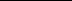 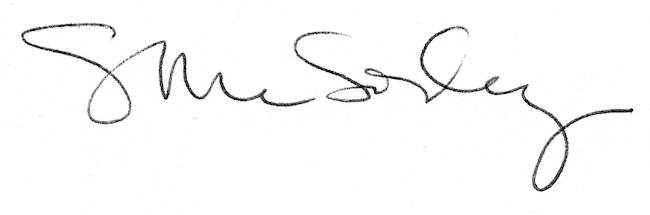 